Getting StartedInternal candidates - go to Self-Service and select “Apply for Job Opportunities” in the My Career section of your Employee Self Service (then skip to pg. 17 of this manual)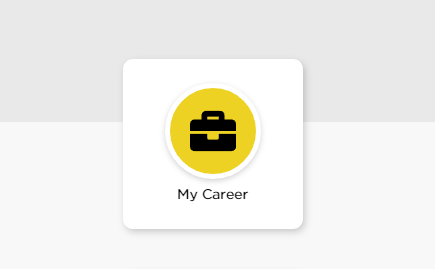 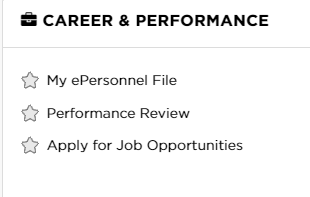 External candidates - go to jobs.uiowa.edu 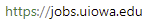 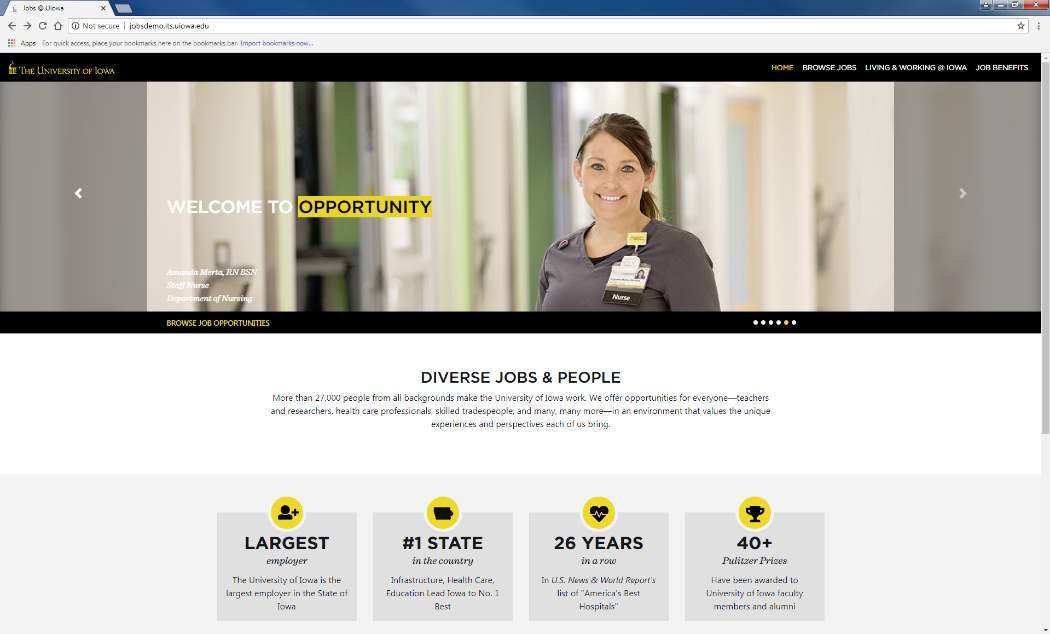 Click “Browse Jobs” to find open positions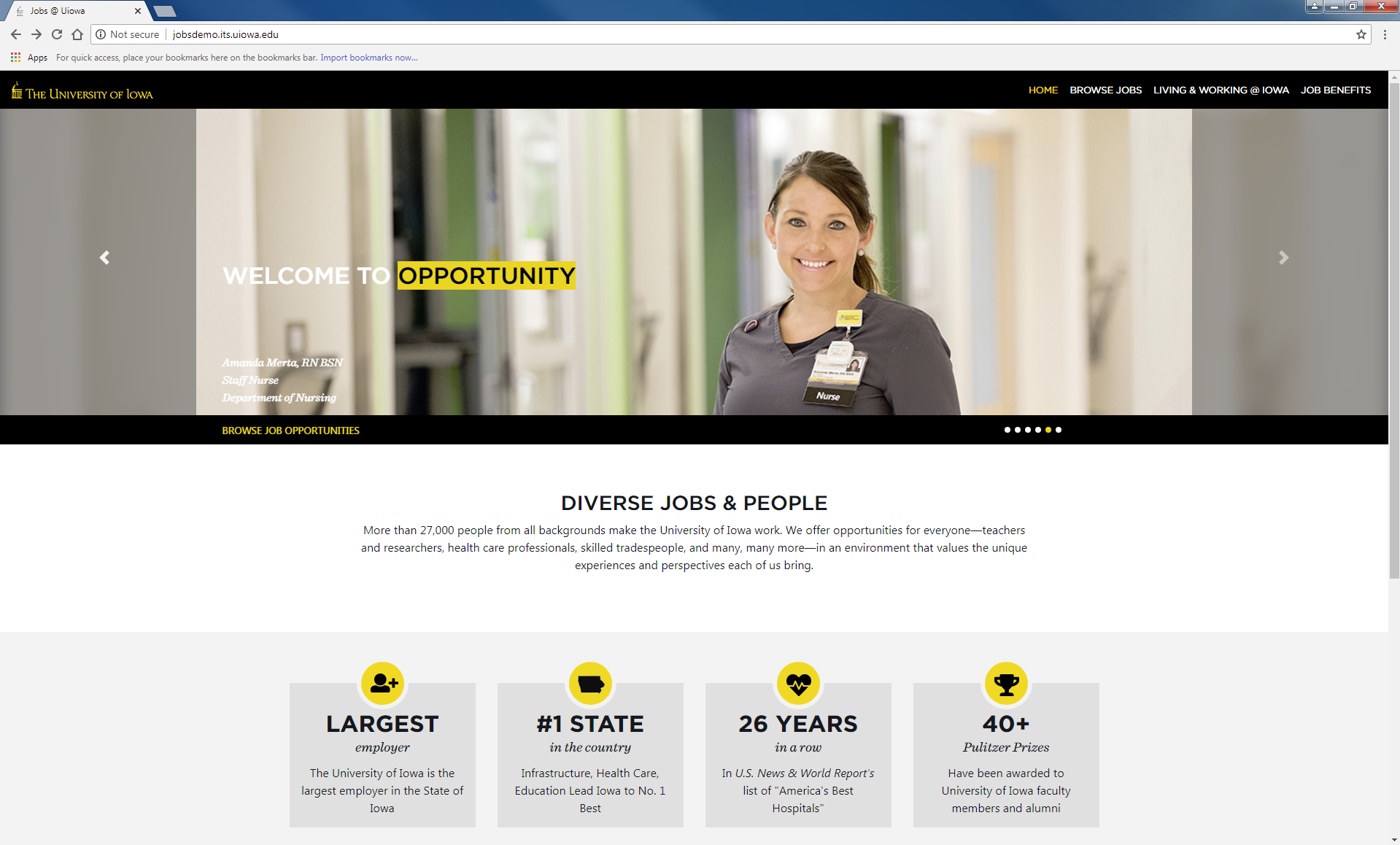 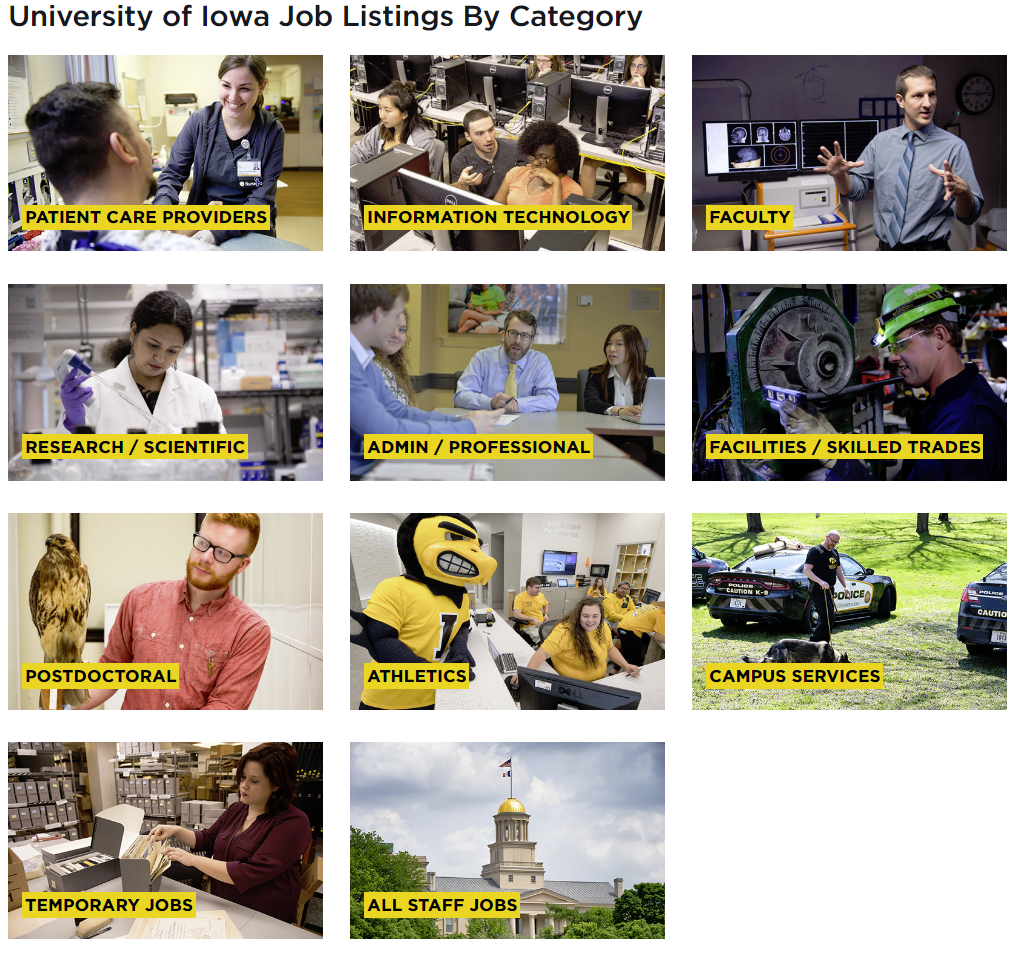 Log in to your account OR create an account by clicking “Go to Profile”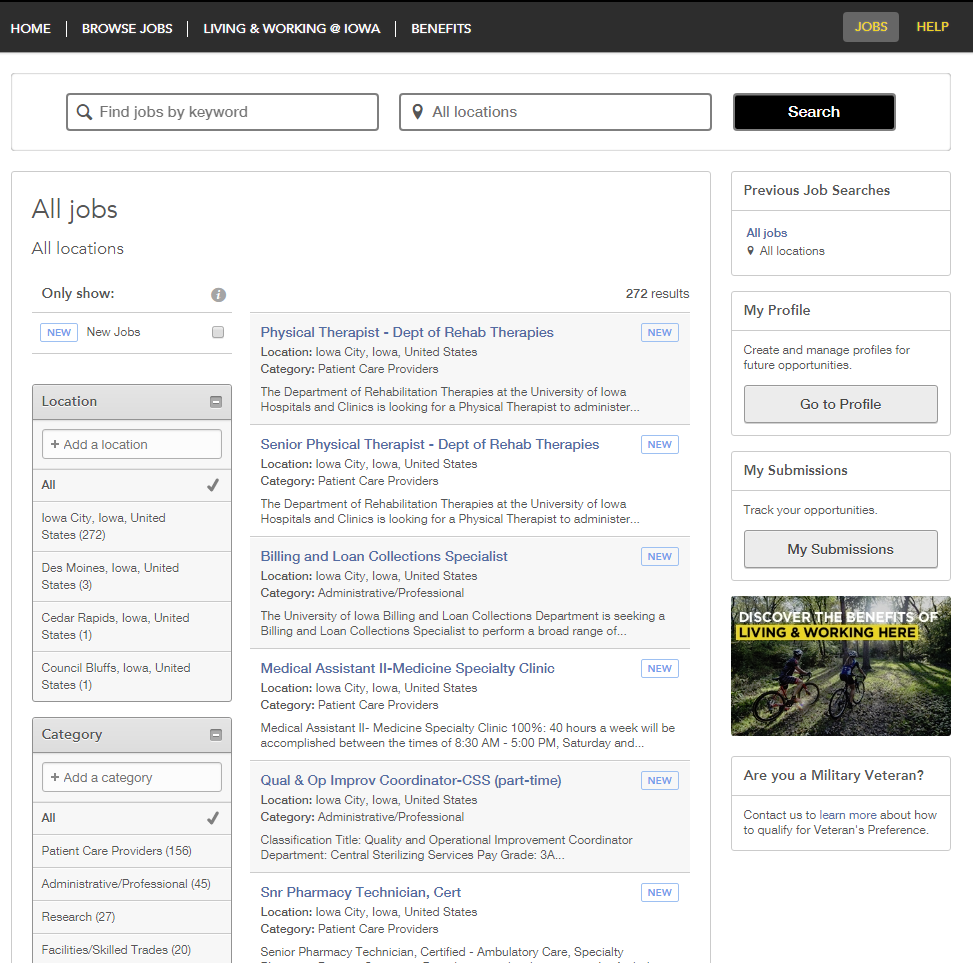 Privacy Agreement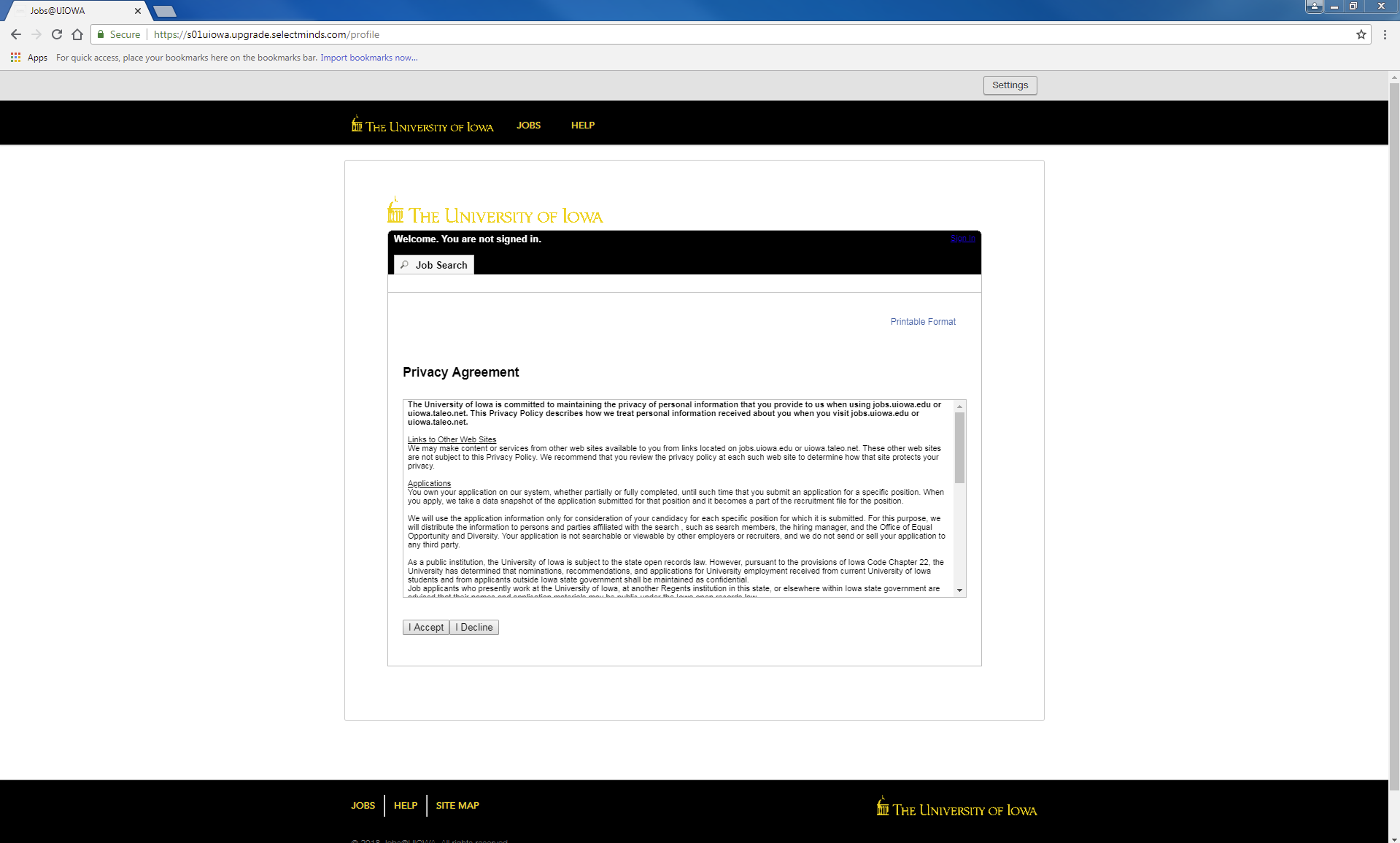 LoginLog in with current username or register as a new user(If you have an existing profile, proceed to pg. 17 for further help)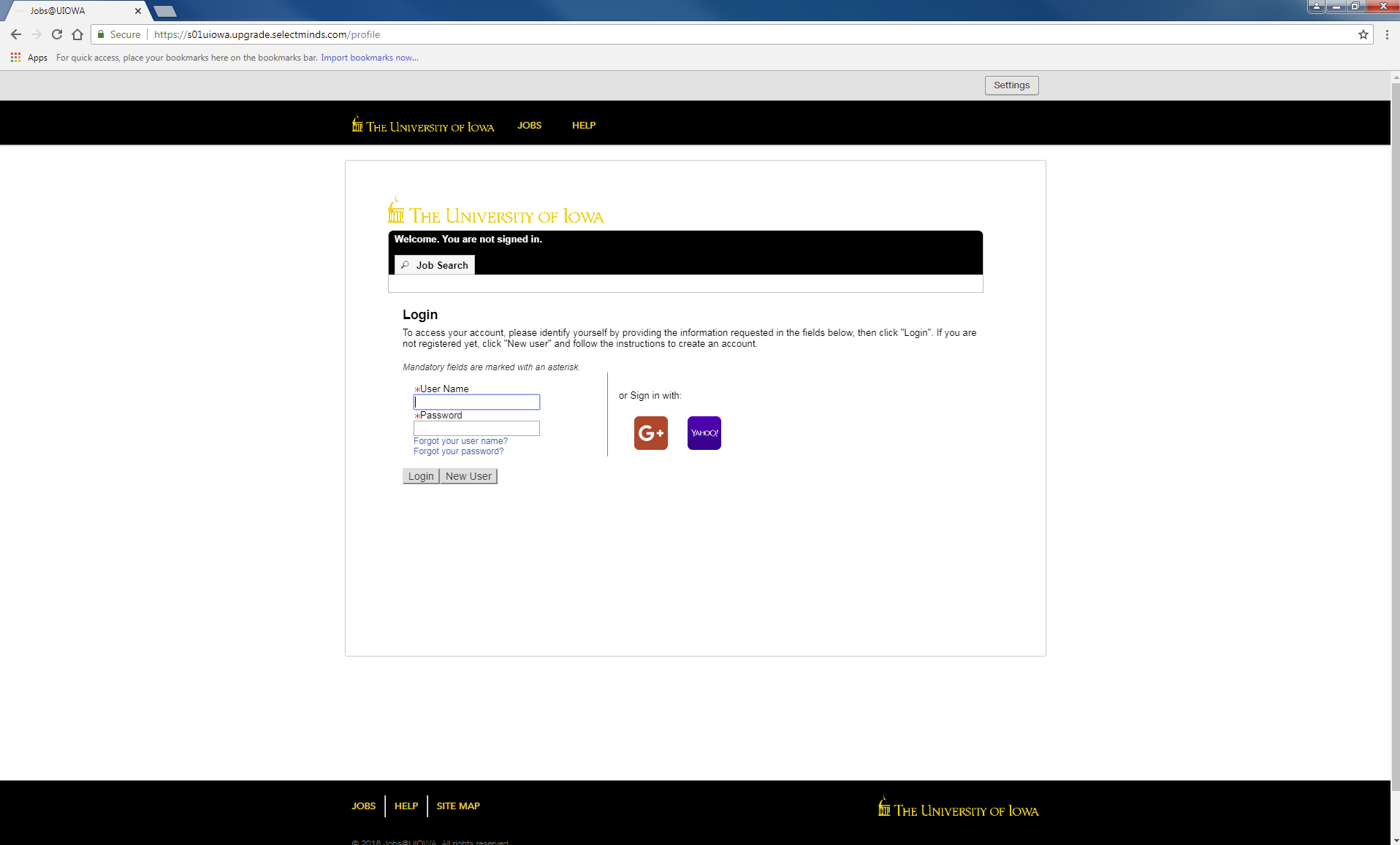 New User RegistrationSteps:Create a username Create a password that contains at least 9 characters: must have at least 1 letter, 1 number, 1 special character (ex. $ ! @ # *+), and not contain more than 2 of the same characters in a row (ex. AAA, bbbb, $$$$)Input email address to link with website so you can stay updated with job postings 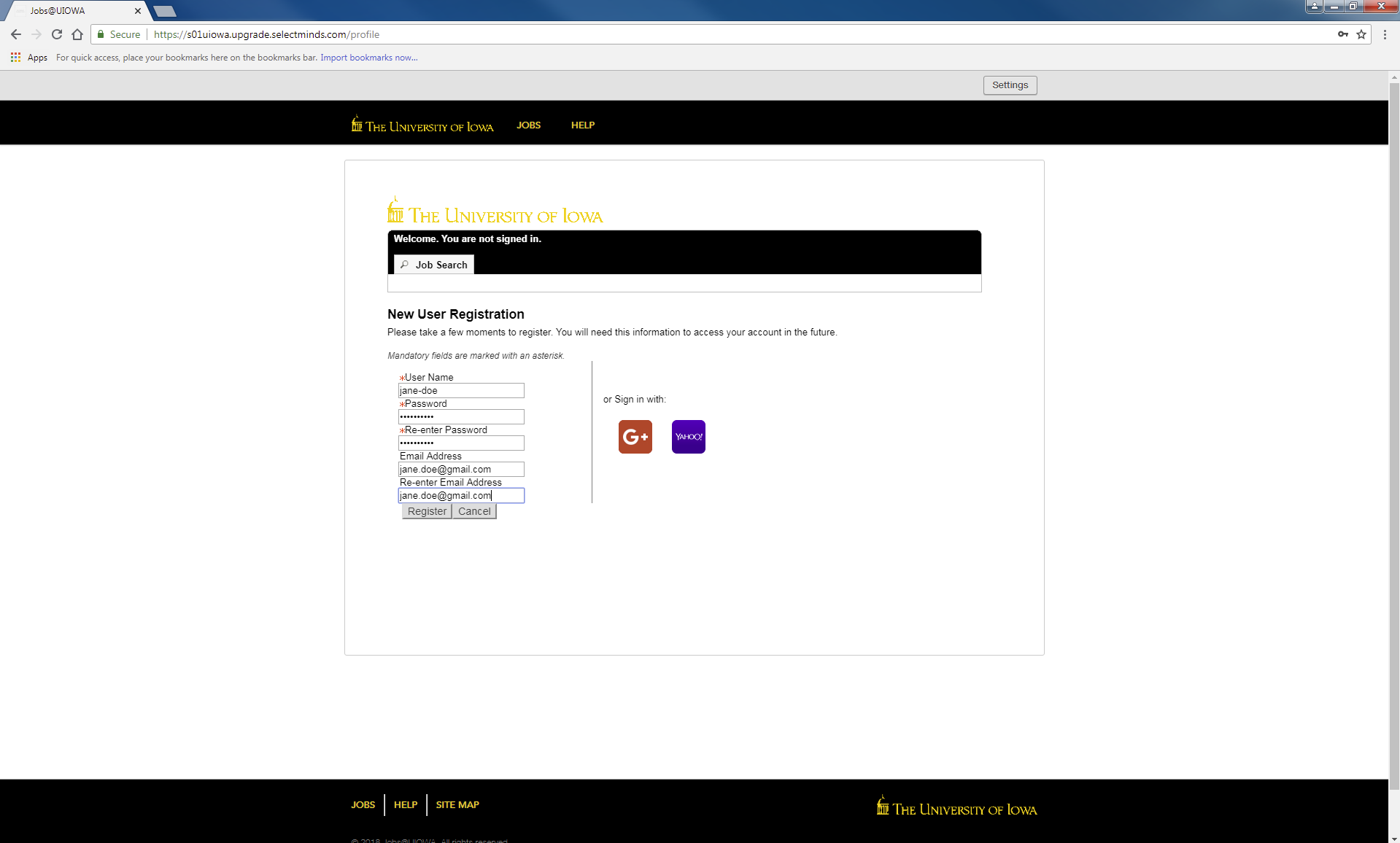 Press “Register” when all information is filled outResume/CV UploadYou can import work history a variety of ways:Connect your LinkedIn or Indeed profileUpload a resume/CVManually input past work history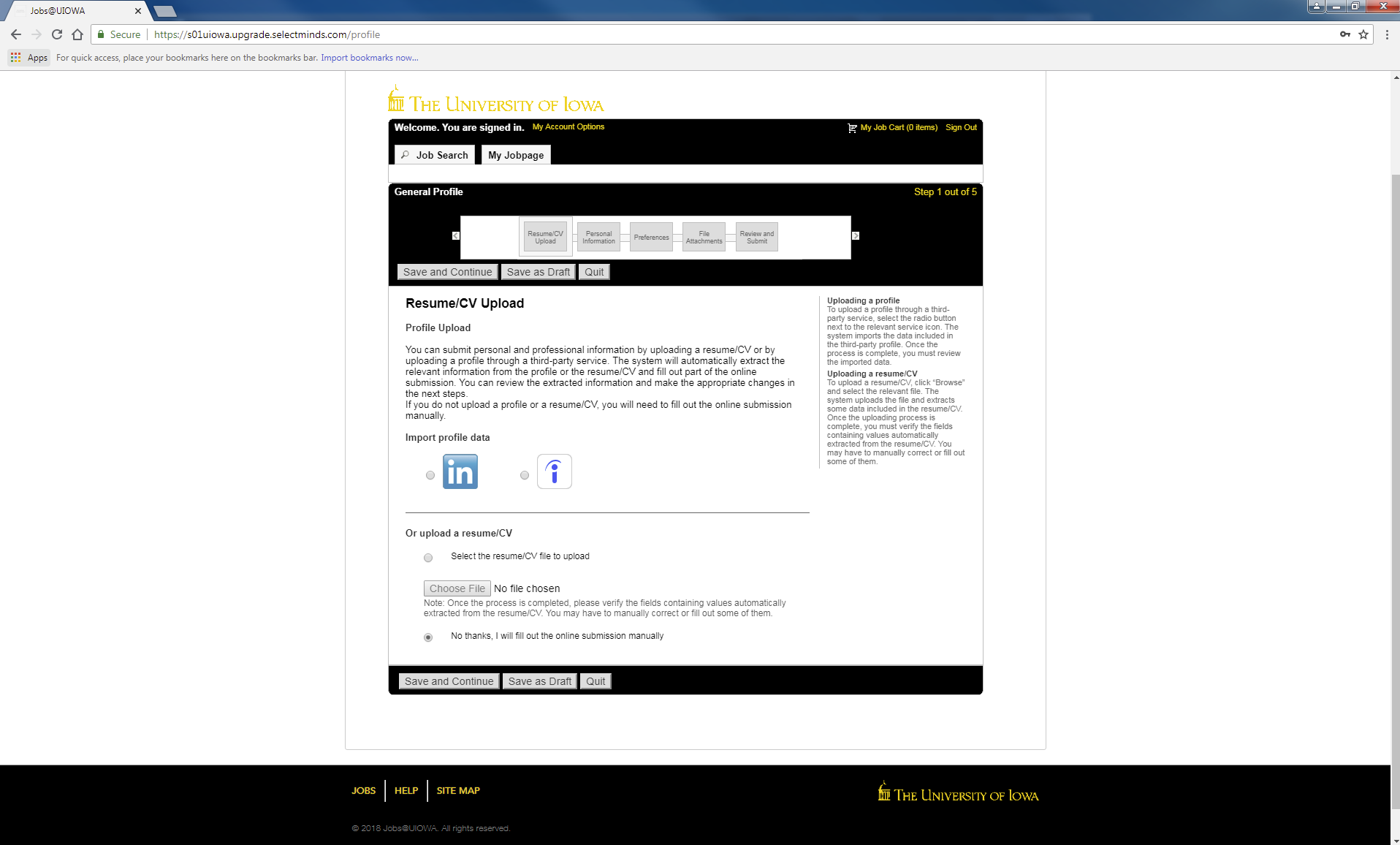 Personal InformationInput all required personal information and job preferences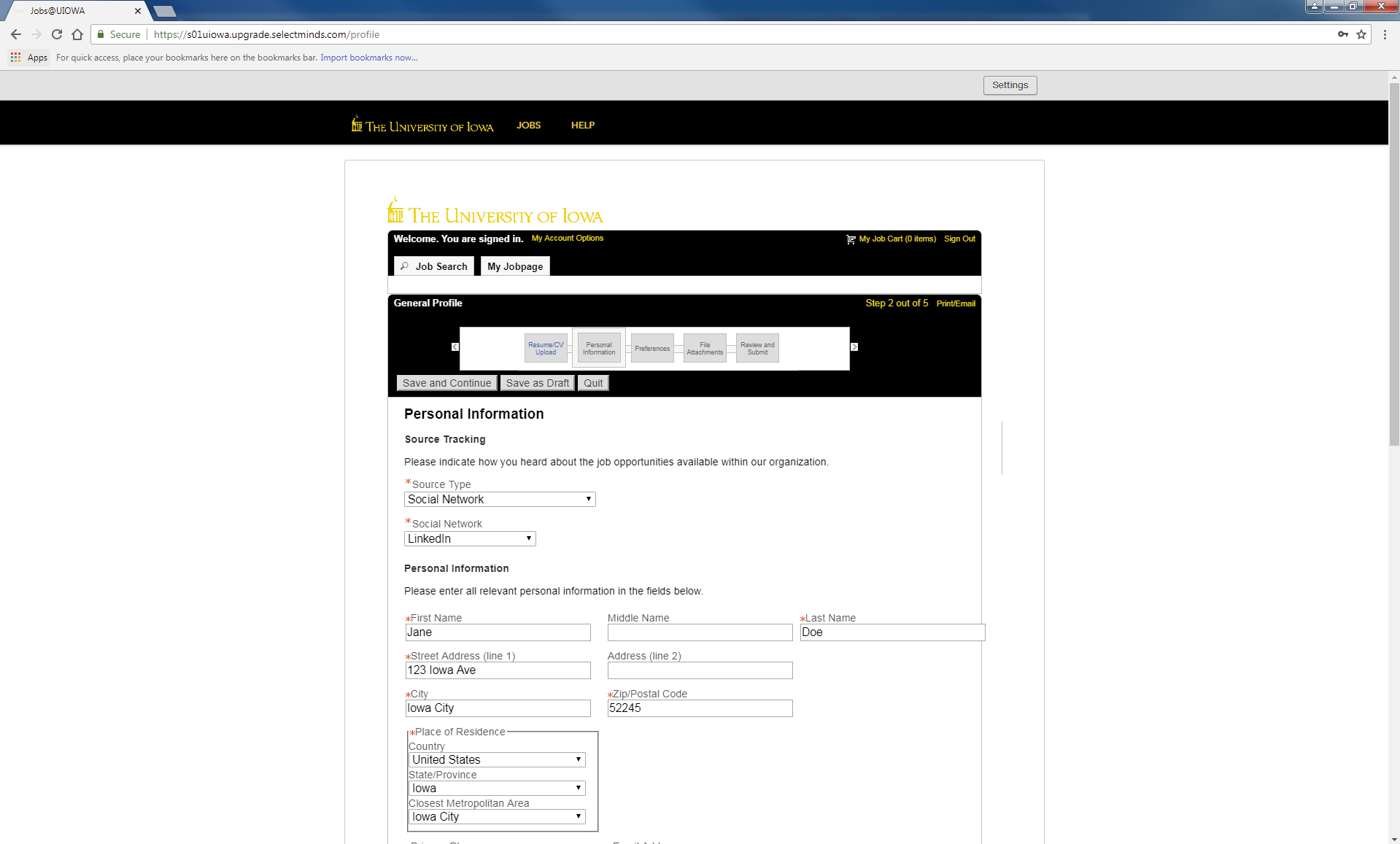 Personal Information continued…Select preferred shifts, job level, job type, etc.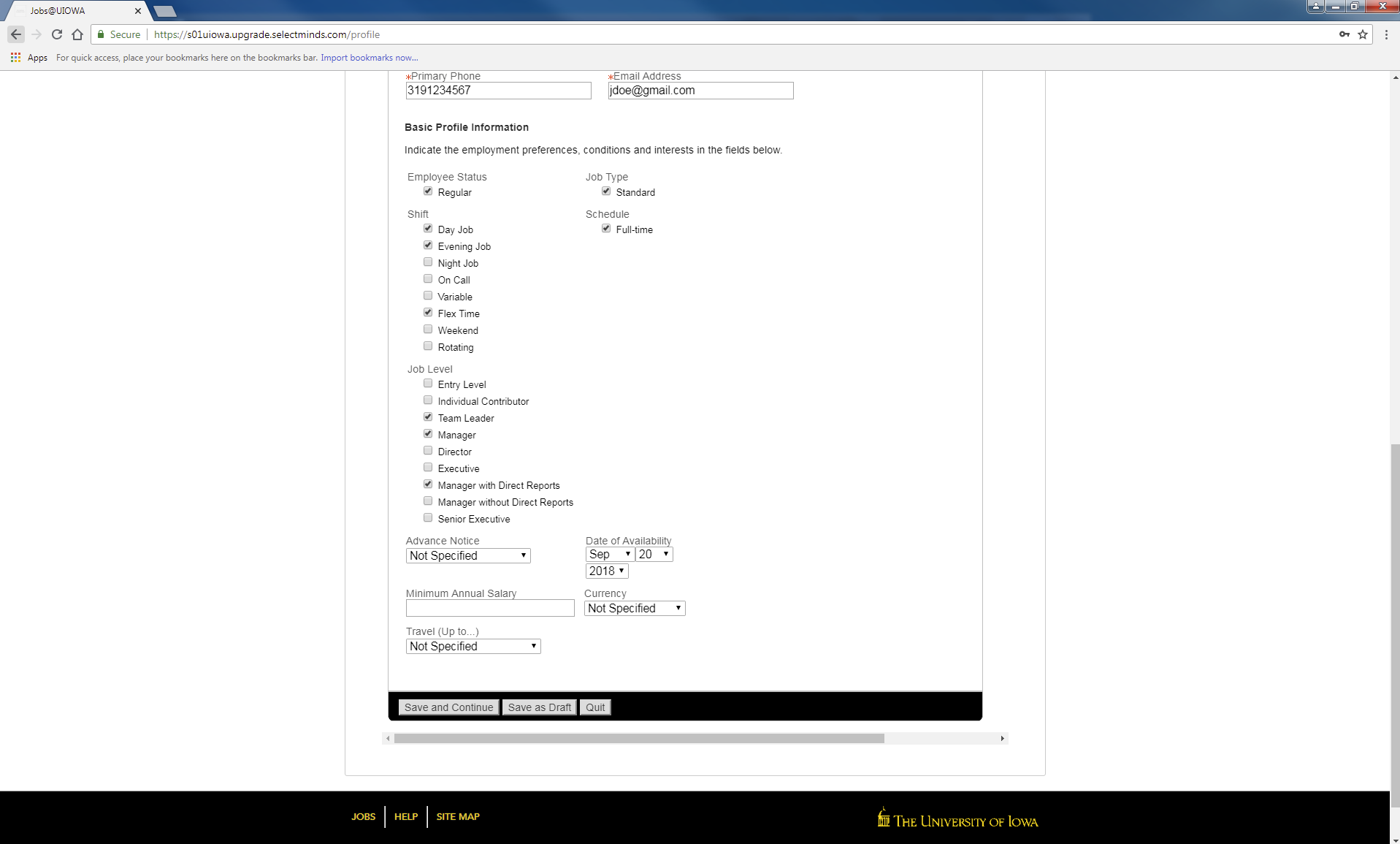 PreferencesSelect as many preferences as you would like. Find the corresponding job field and press “Add to List”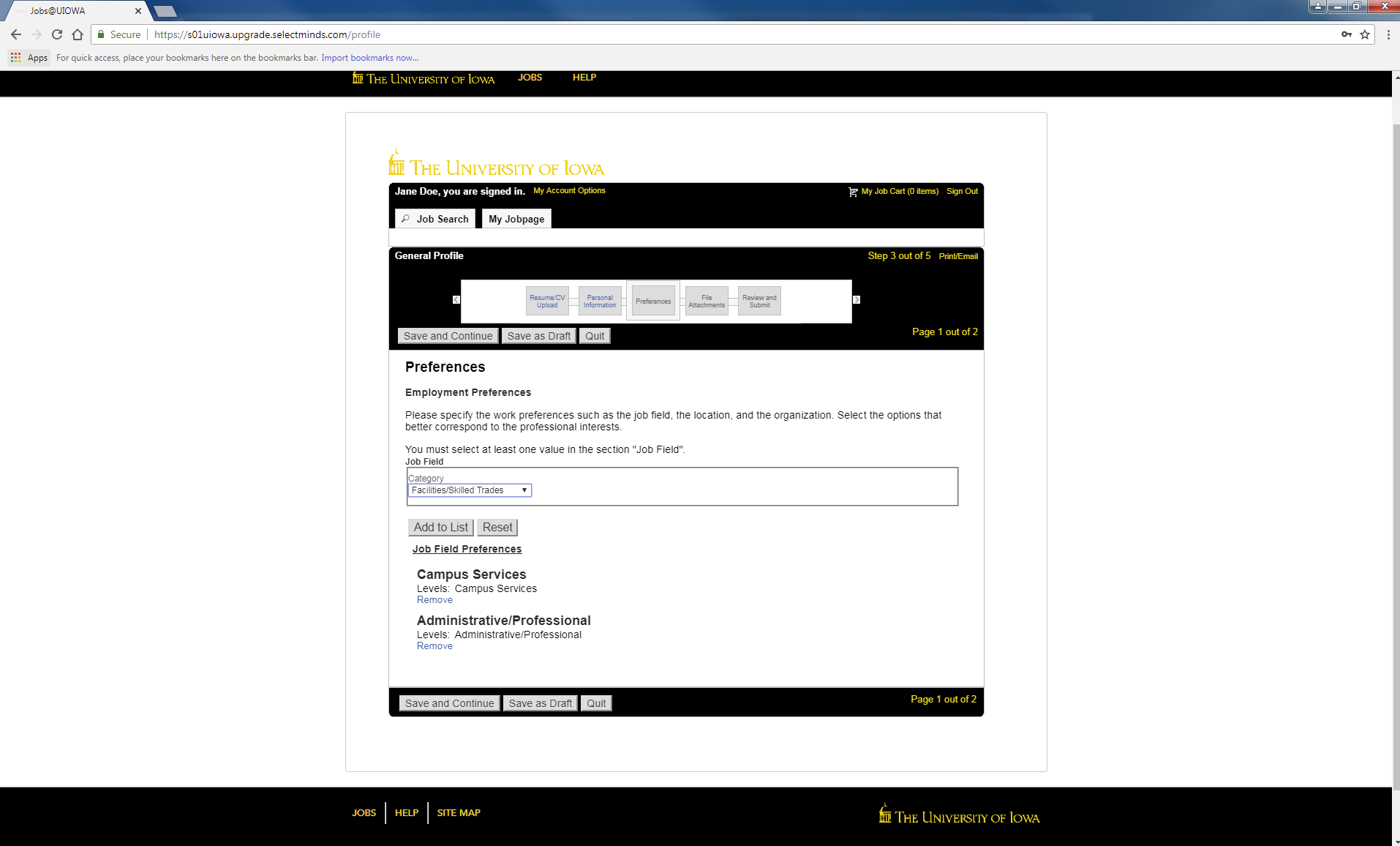 Preferences continued…Select your location preferences on this page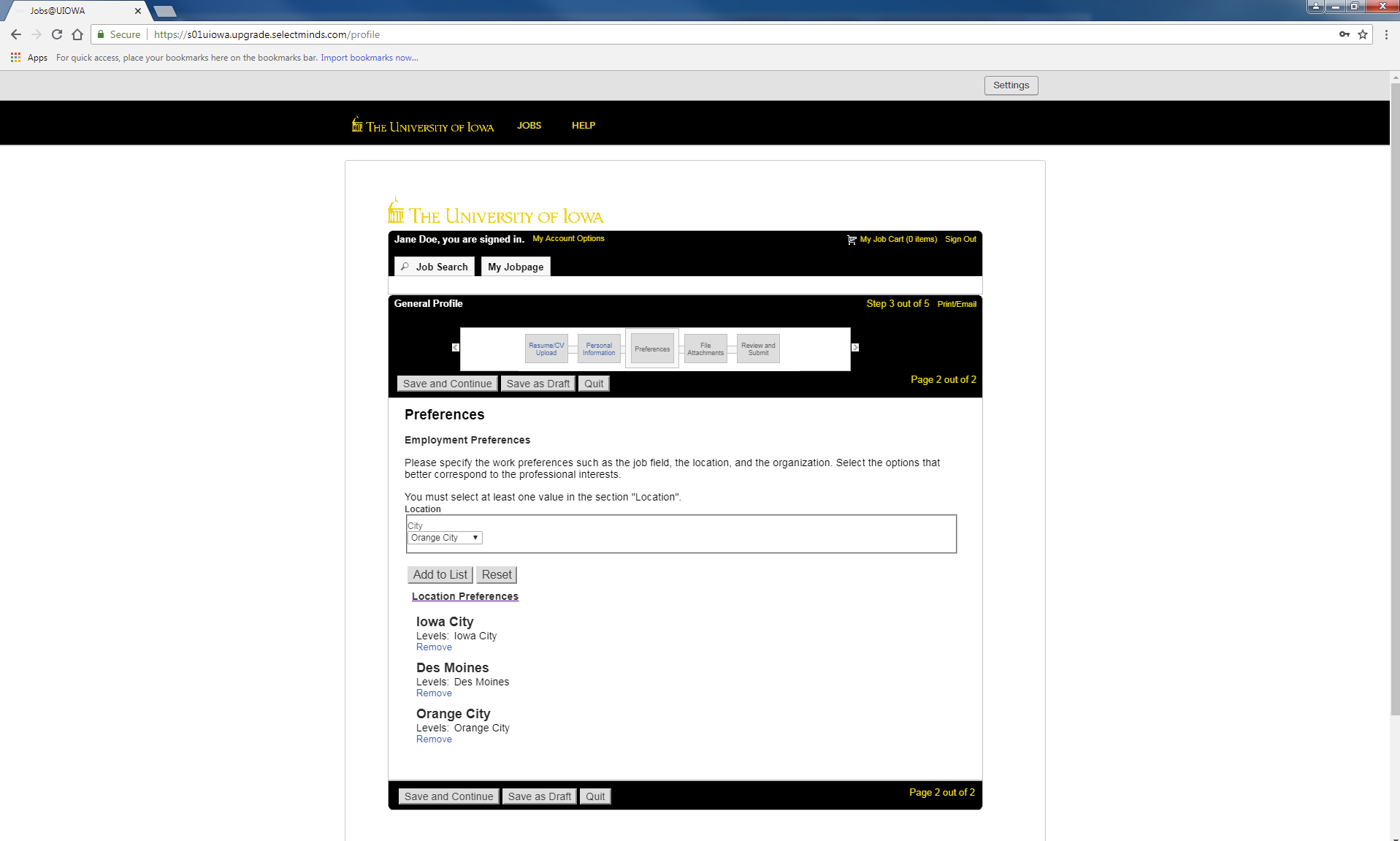 File AttachmentsProvide any additional attachments to your job profileIf you don’t have any attachments, press “Save and Continue”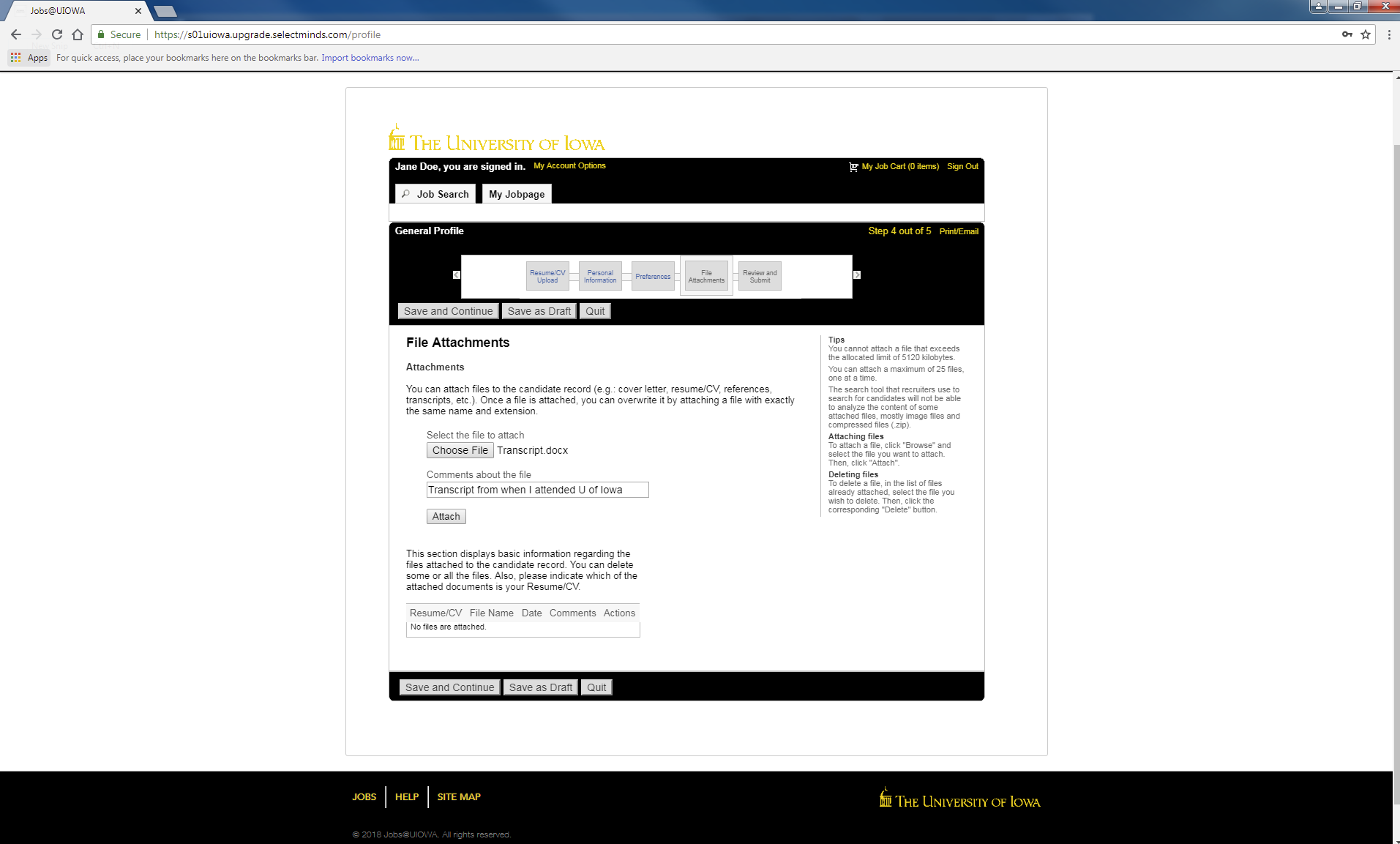 Review and SubmitMake sure to review all information before submitting your profile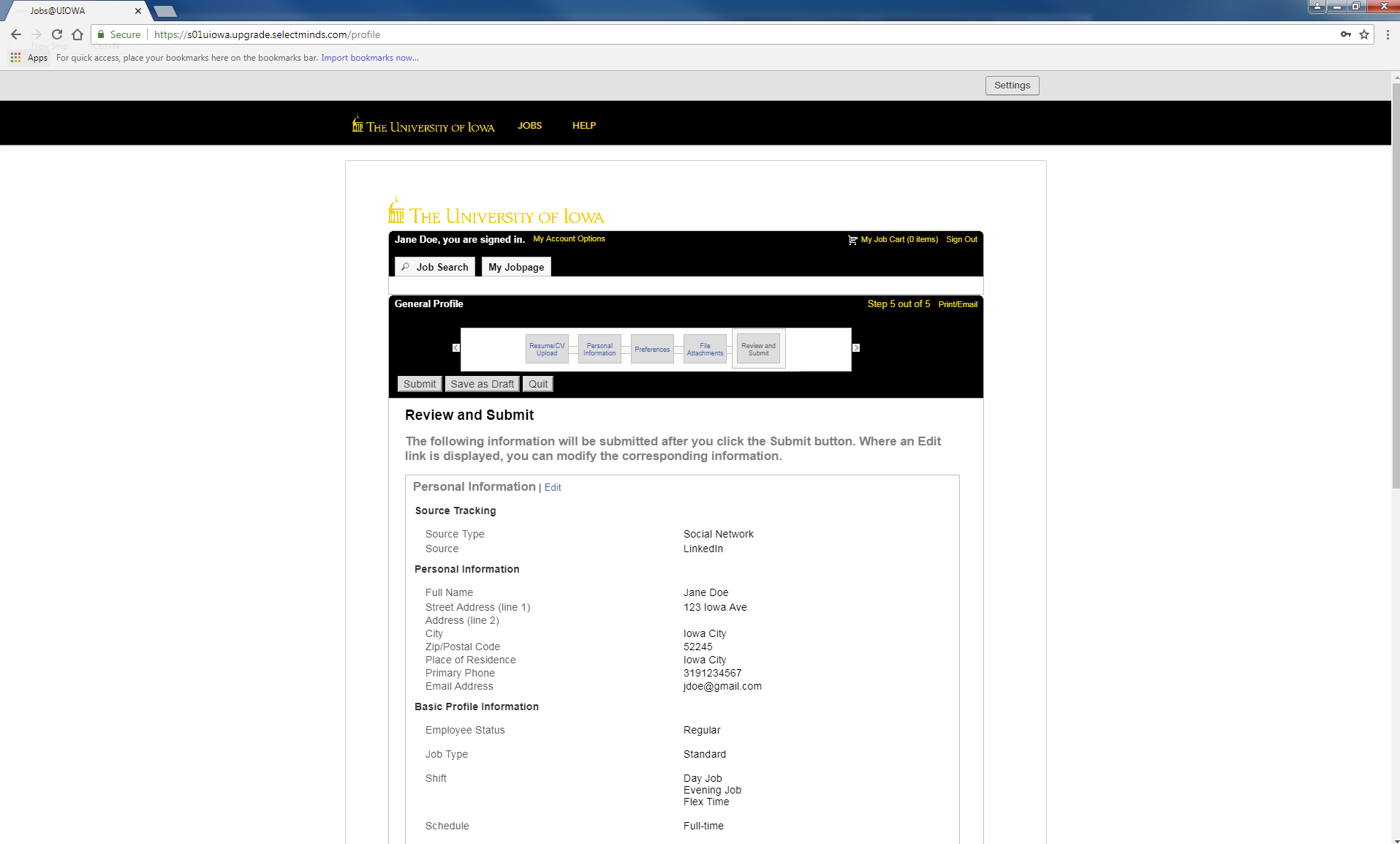 Thank YouYour profile has been created and you can begin searching for available jobs at the University of Iowa by selecting “View All Jobs”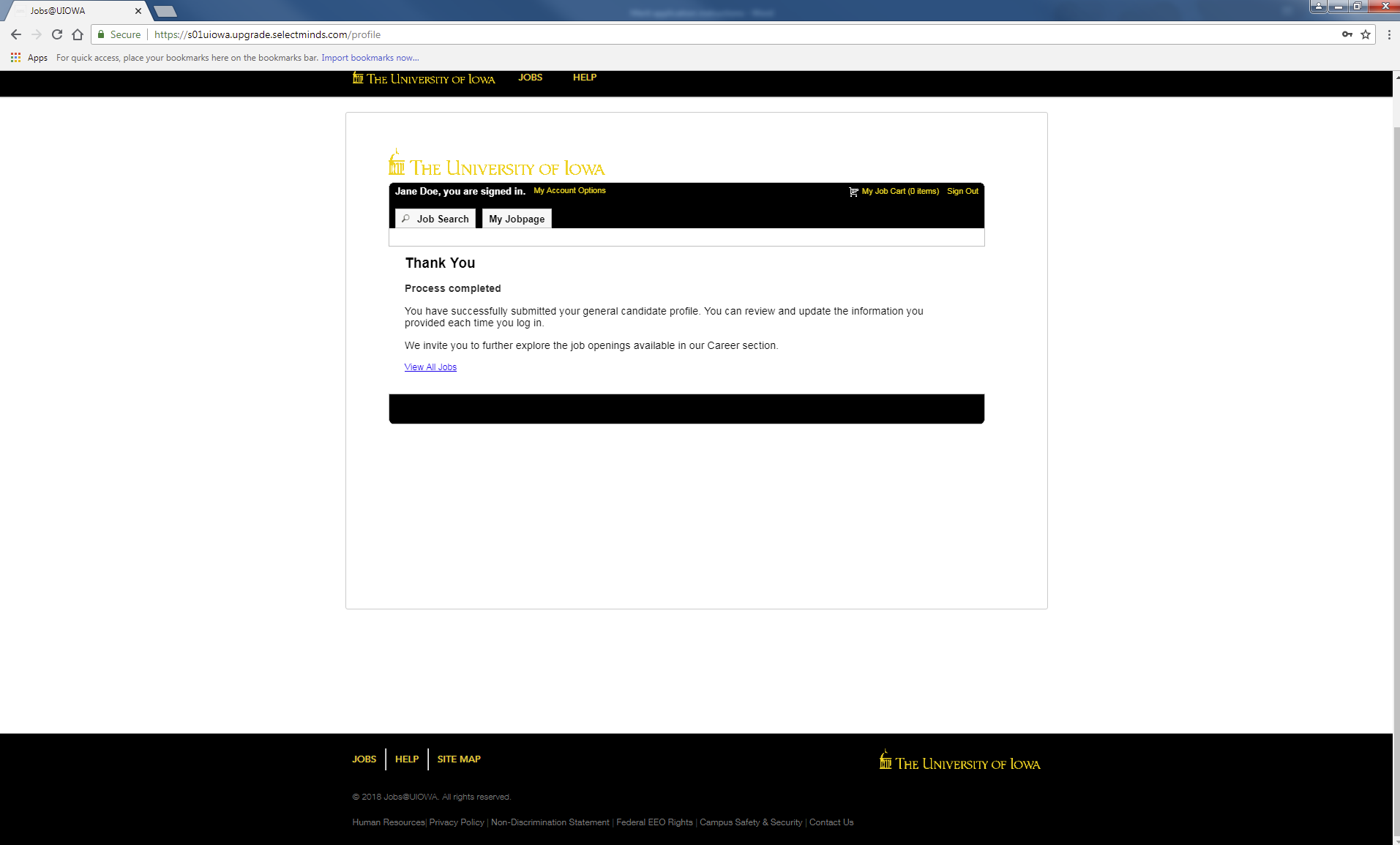 My JobpageOn this page you can see jobs you’ve applied to (“My Submissions”), your JobCart, and Saved Jobs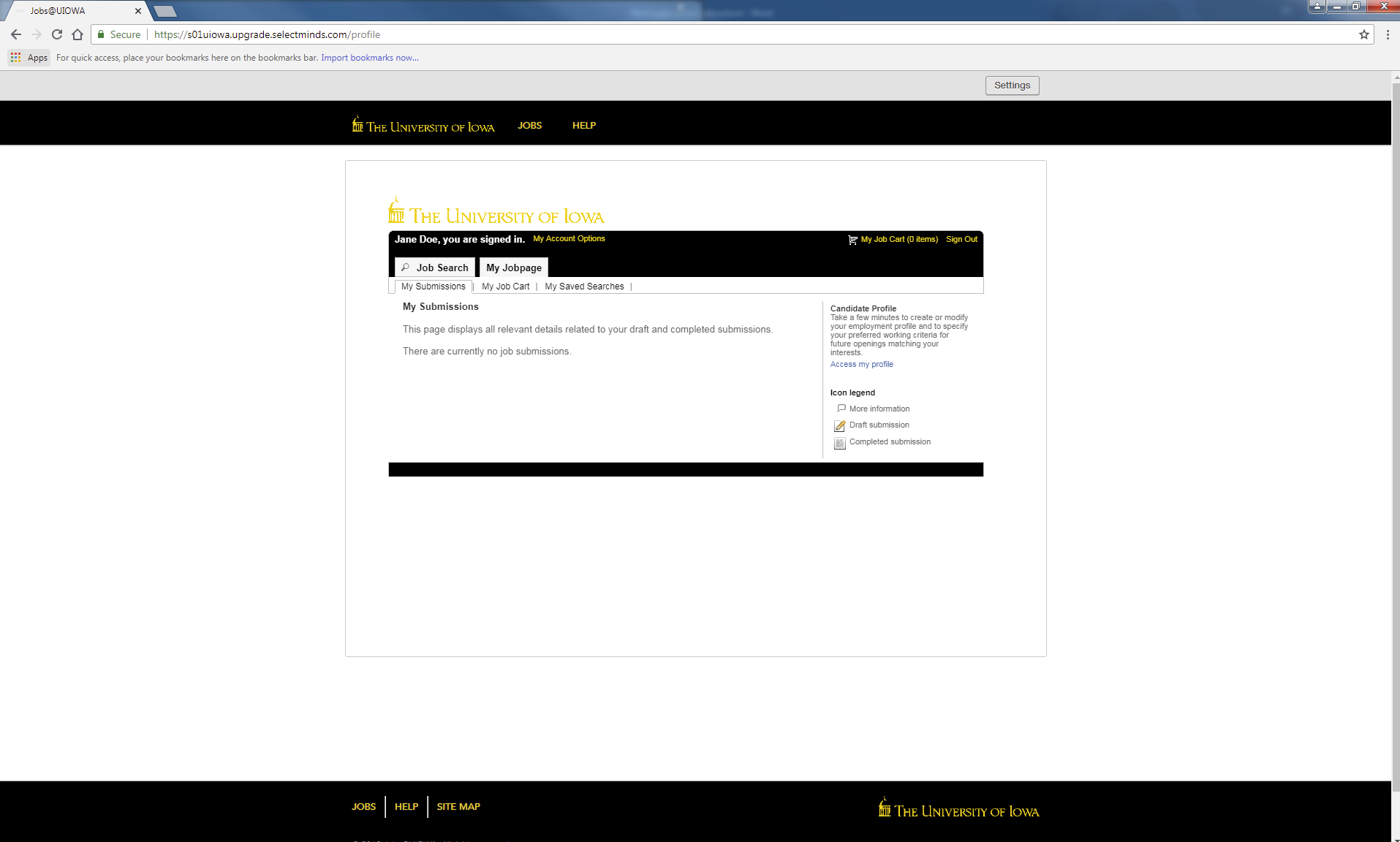 Applying to a jobApplying to a jobOnce you find a job you want to apply for, select “Apply for Job”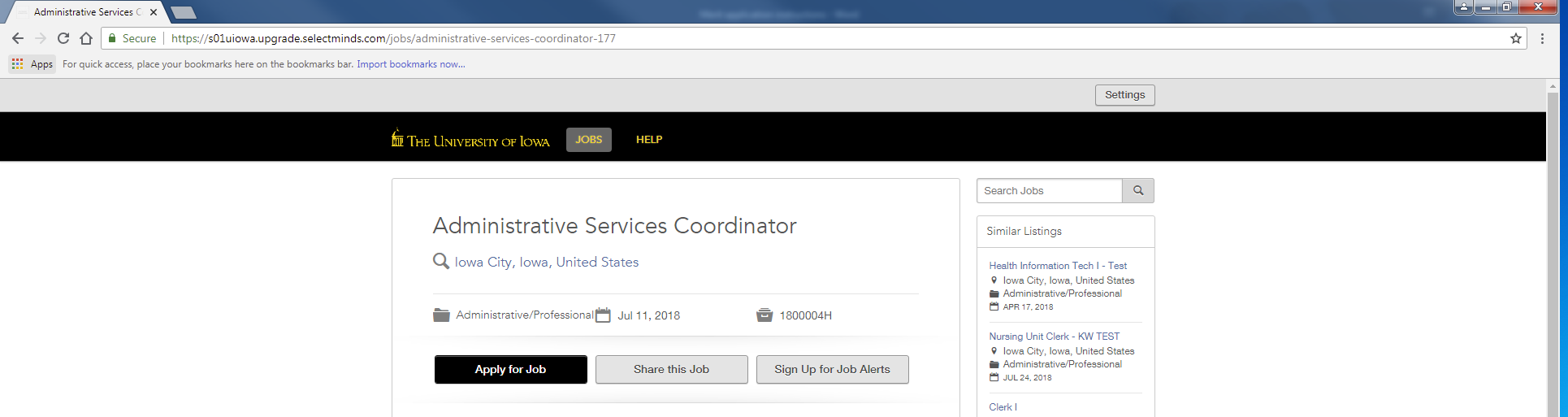 Login with your email address and press “Go”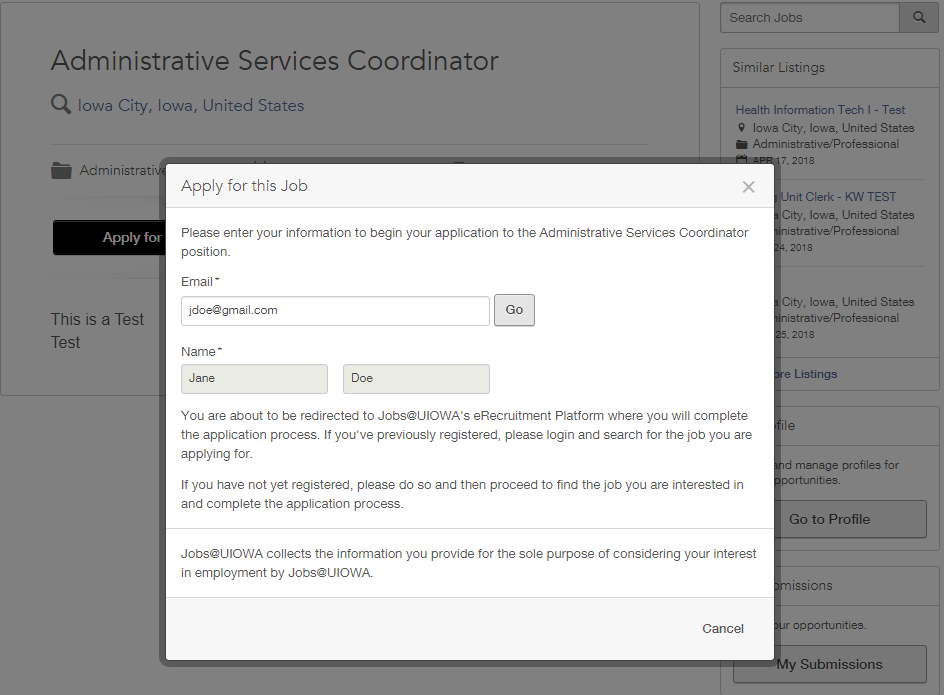 Personal InfoSome information will automatically be pulled from your general profile.Double check that everything is correct and fill out any missing information.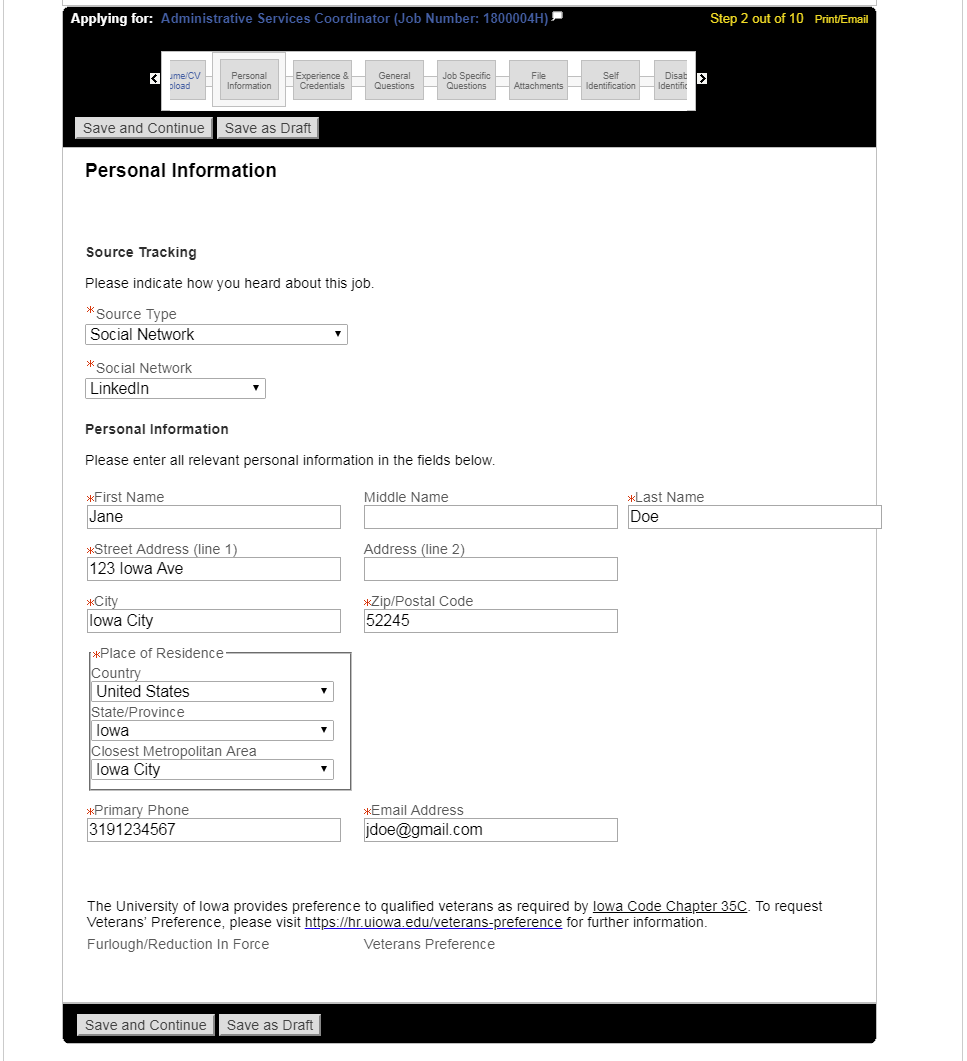 Experience & CredentialsInput all experiences and credentials. Note- some information may be already filled in from resume if uploaded earlier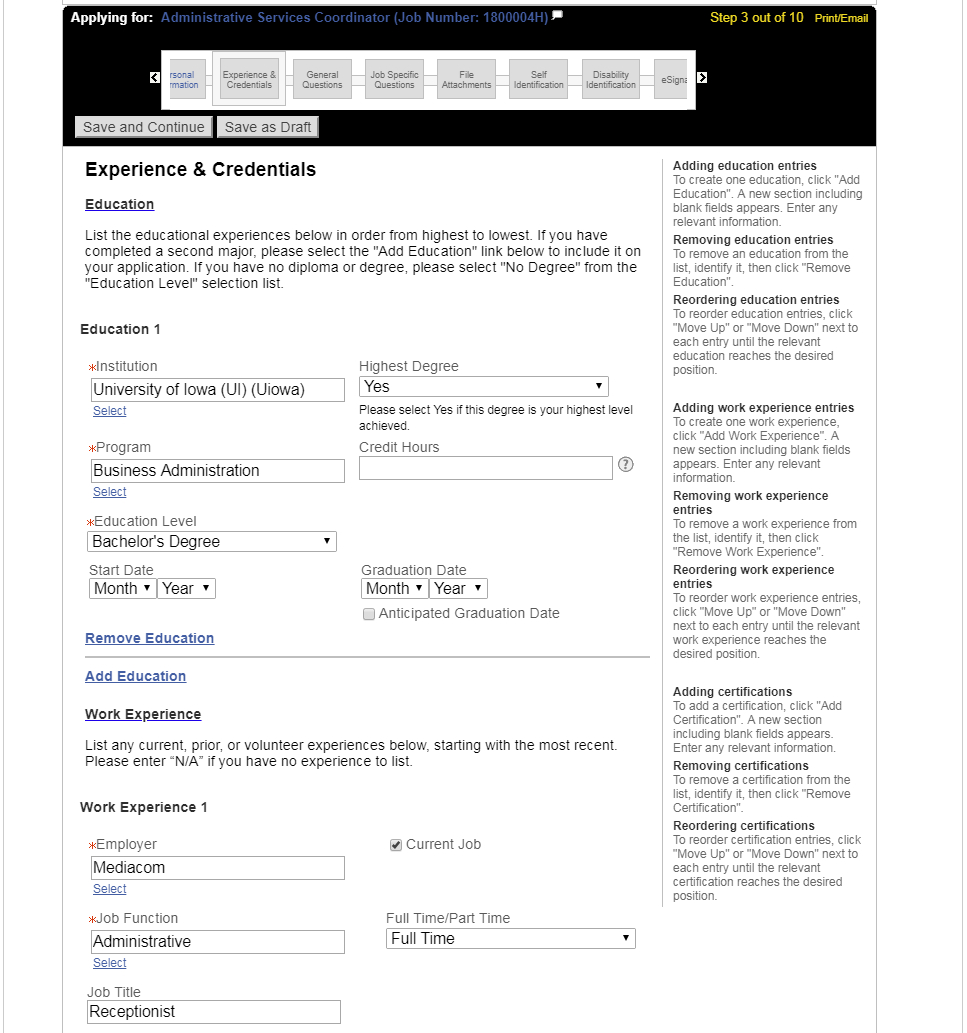 General QuestionsAnswer the following questions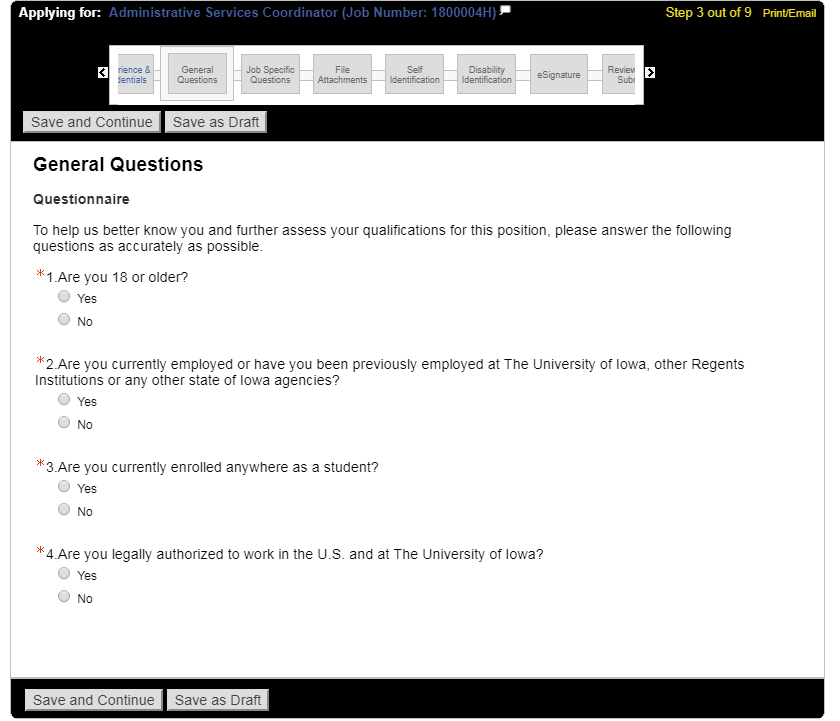 Job Specific Questions*In this section, answer any job specific questions that are asked. Questions may vary depending on job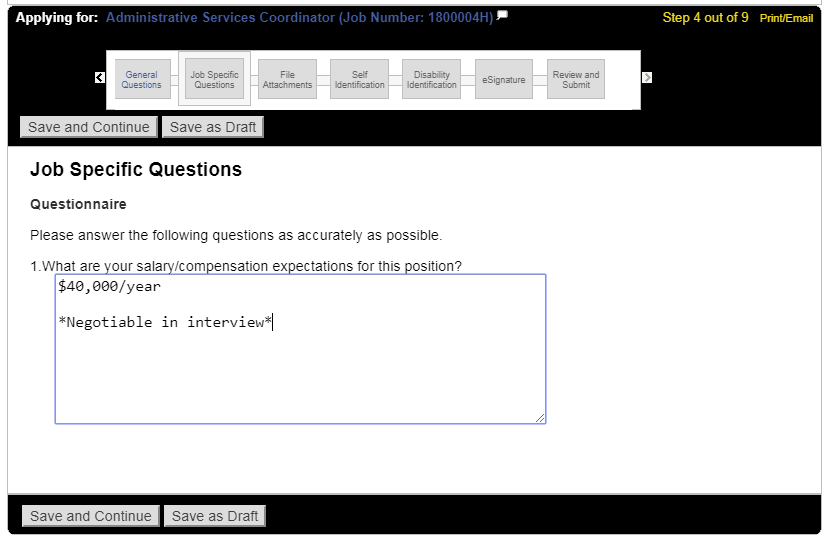 *Note- This may not show up for all jobs File AttachmentsAttach any additional files here (resume, cover letter, references, etc.) by selecting “Choose File.”To attach it to your application, make sure to press “Attach” once your file is chosen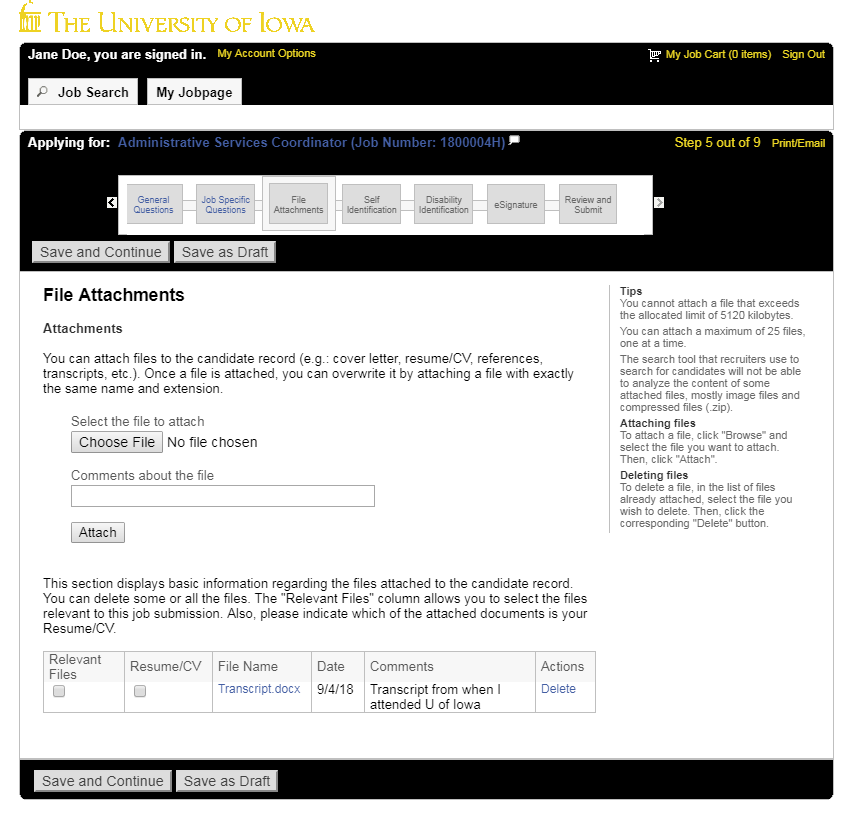 Self-Identification and Disability IdentificationThis information is voluntary and if you chose not to fill out, you will not be subject to adverse treatment.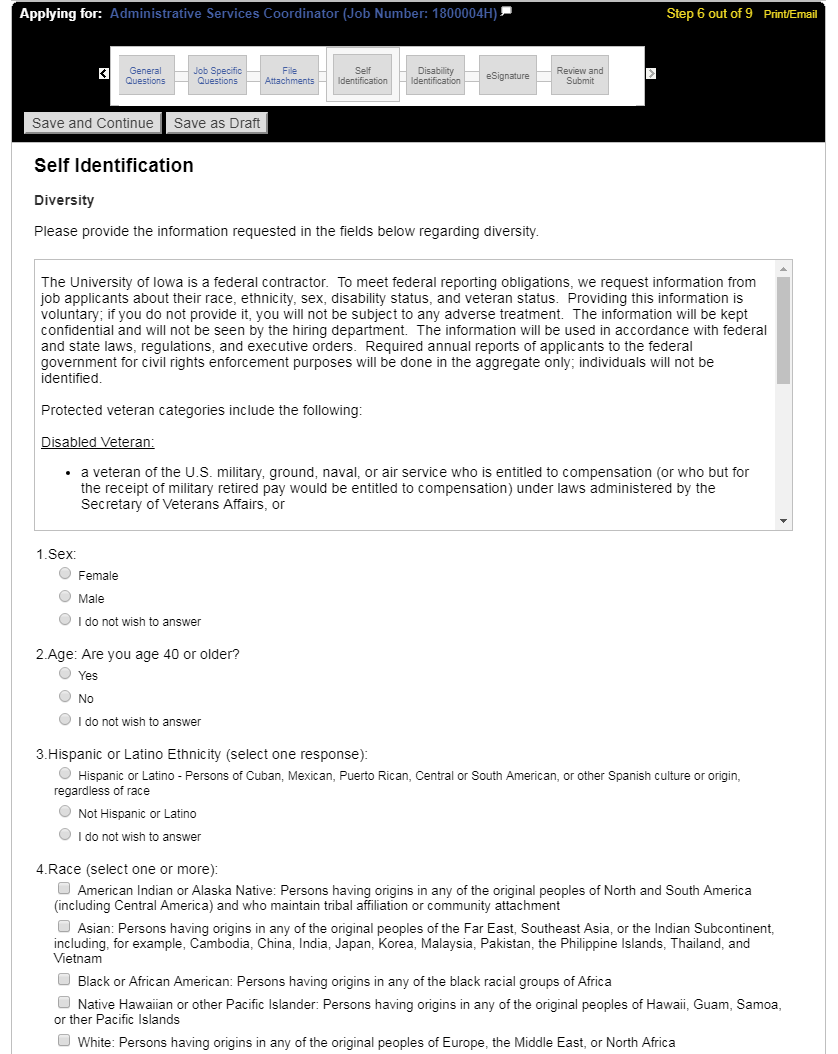 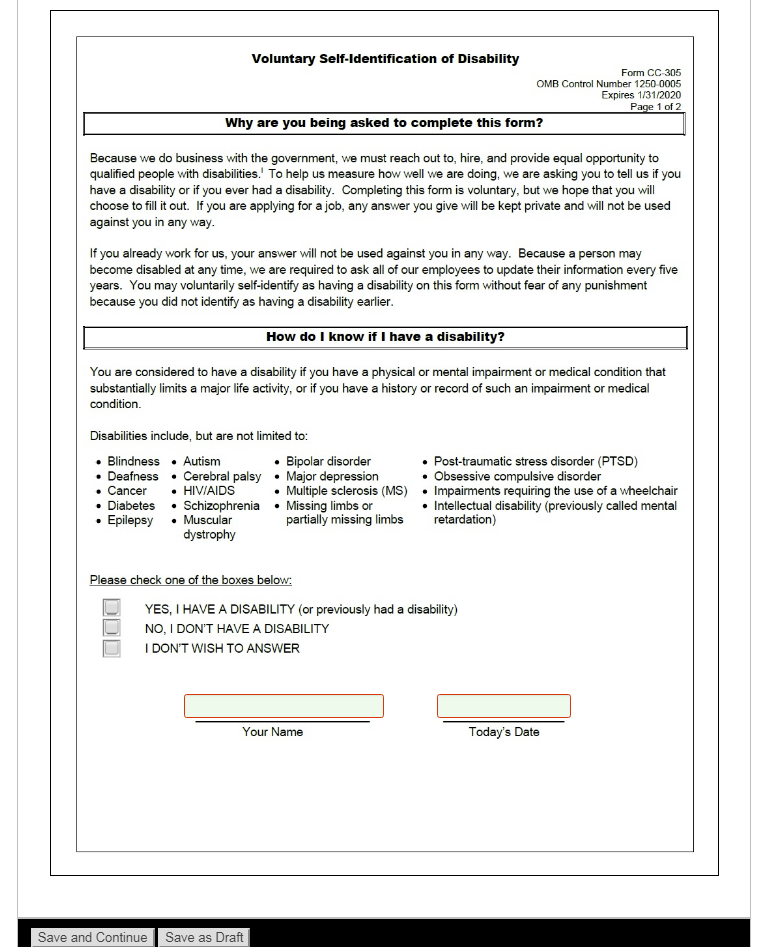 e-Signature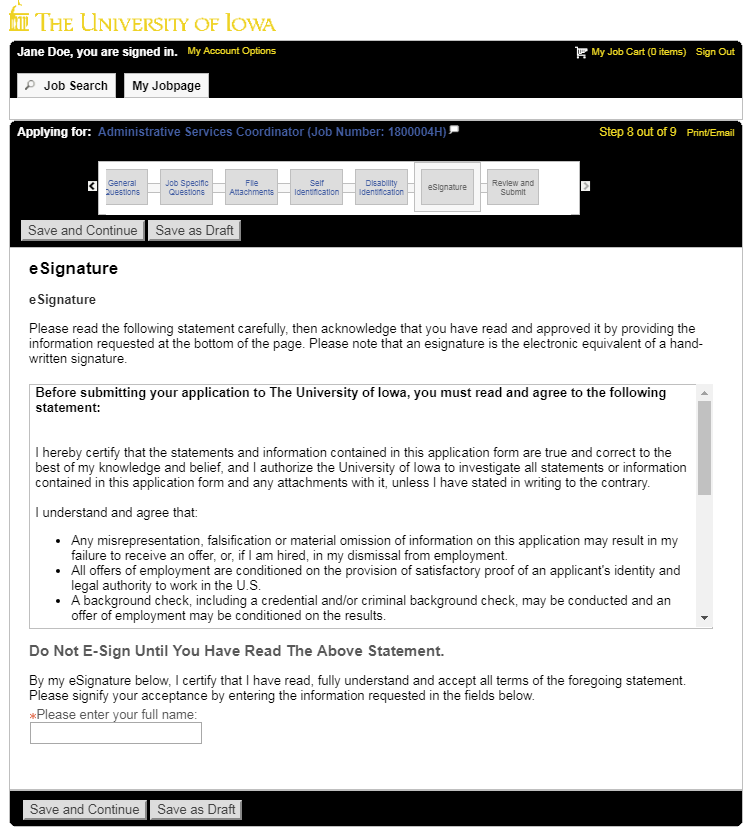 Review and SubmitMake sure to review all information before submitting your profile. Once you press submit, have successfully applied for the job.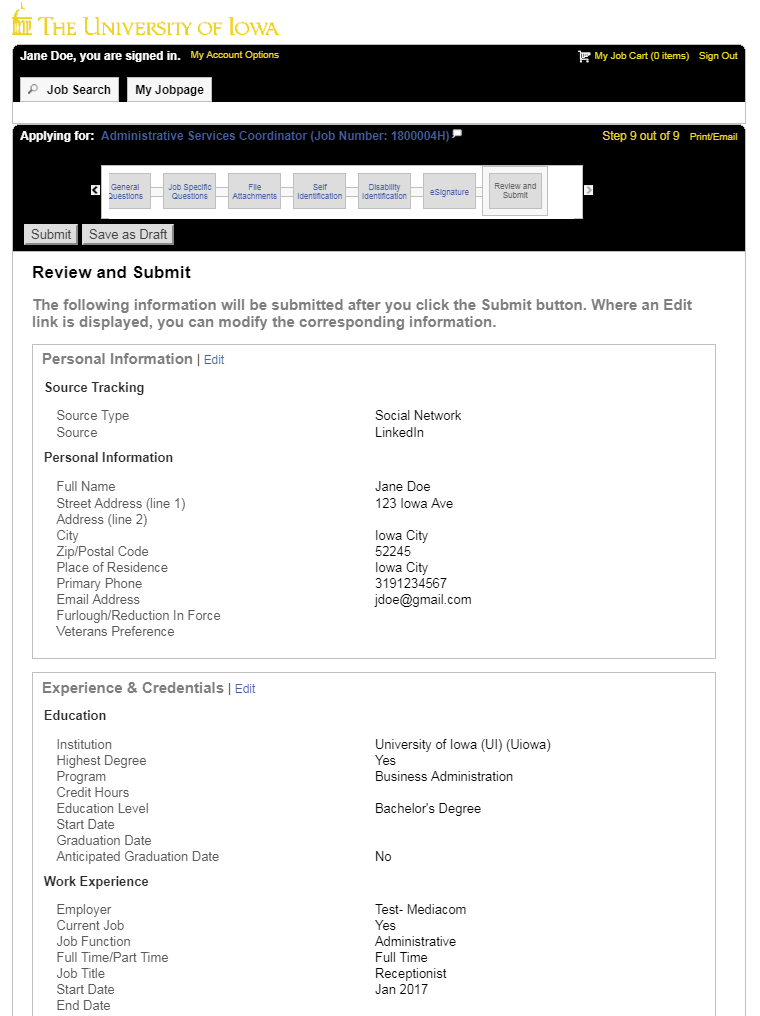 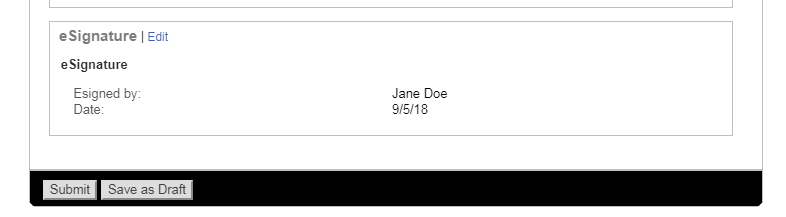 My JobpageYou can view any completed or draft submissions under your Jobpage.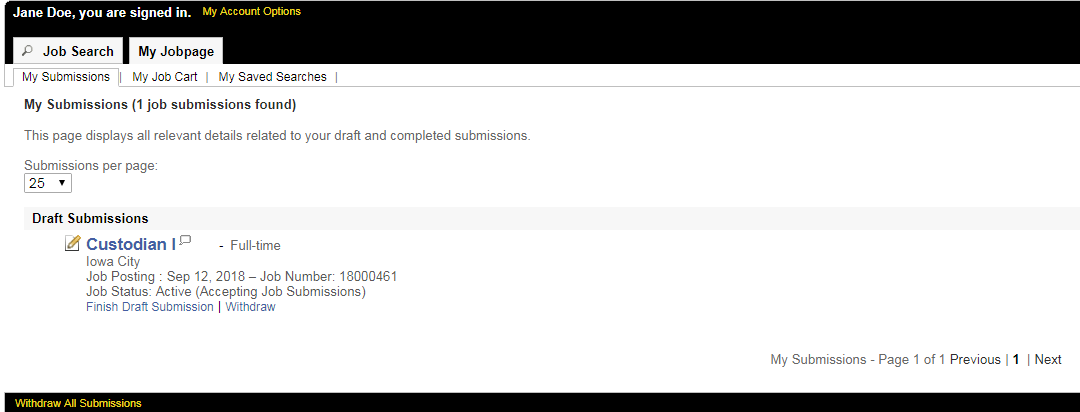 To continue applying for other available positions, click “Job Search” and you will return to the open positions.